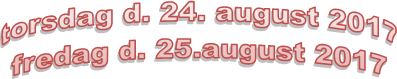 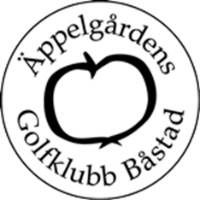 Gof`indernes golftur 2017 kan i år gå til Sverige påTil Äppelgårdens GK (kopier linket, hvor I kan få flere oplysninger). Golfklubben ligger nord/øst for Kullen i Sverige ca. 210 km fra Holbæk. Det er en æbleplantagebane, som ingen af os i bestyrelsen kender. Måske gør I? Hvis, så lad os endelig høre om det. Der er 26 værelser med udsigt udover golfbanen.Det foreløbige program: (Et mere detaljeret kommer senere).Vi mødes i Holbæk Golfklub torsdag d. 24. august om morgenen kl. ?Medbring golfudstyr. Buggy og trolley er på Äppelgårdens GK og er med i prisen. Se længere nede.Vi kører mod Sverige Äppelgårdens GK via Helsingør/Helsingborg.Vi spiser frokost i restauranten på Äppelgårdens GK, før vi starter matchen med 1.teetime kl. 12:25. Der er løbende start.Ca. Kl. 18:30 3 retters aften menu med lidt drikkevarer (nærmere senere) samt socialt samvær.Overnatning og lækker morgenbuffet.Derefter spil fra 1. tee time kl. 9:00 og med løbende start.Efter spil spiser vi frokost i restauranten, præmieuddeling samt afslutning.Med bussen retur til Holbæk.  Hjemkomst ca. kl.18??Begge dage er buggy eller trolley med i prisen, og prisen kan ikke blive reduceret, hvis der ikke ønskes at gøre brug af den. Vi har netop valgt denne bane/tilbud, da der på denne måde tilgodeses de spillere, der har svært ved at gå en hel bane. Der spilles 18 huller begge dage.Der er booket 20 enkeltværelser, hvor der også kan bo 2 sammen.Pris pr. deltager i delt dobbeltværelse ca. 1800,-kr.Oplys ved tilmelding hvem I deler værelse medØnskes enkeltværelse er prisen ca. 2000,-kr.Prisen er udregnet efter 20 deltagere.Tilmeldingstidspunkt kommer i løbet af maj måned. Kærlig hilsen Bente – Yvonne – Karin.